WACHS Governance Structure 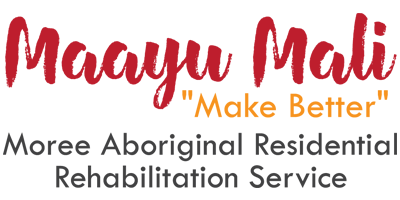 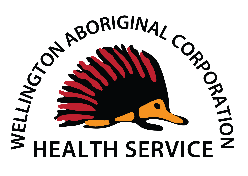 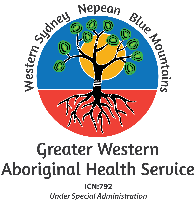 